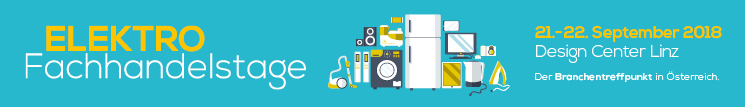 M E D I E N S E R V I C Evon Reed Exhibitions Messe WienEinstimmiger Beschluss der FEEI-Foren und EinkaufskooperationenNeues Konzept der Elektrofachhandelstage wird 2019 fortgesetztTermin 2019 im Design Center Linz fixiert: 27. und 28. September LINZ / WIEN (4. Oktober 2019). – Vergangenen Dienstag (Anm.: 2. Oktober) tagten in Wien die Vertreter der Fachgruppen Haushalts-, Unterhaltungselektronik und Elektro-Kleingeräte sowie die Einkaufskooperationen Electronic Partner, Euronics und Expert im Fachverband der Elektro- und Elektronikindustrie (FEEI). Auf der Agenda standen die Bewertung des Verlaufs der Premiere der vergangenen Elektrofachhandelstage (EFHT) im Design Center Linz (21. und 22. September d.J.) und die Zukunft dieser neuen offenen Kommunikations-, Informations- und Order-Plattform für den gesamten Elektro-Fachhandel.Smartes EFHT-Konzept war voller ErfolgDie Sitzungsteilnehmer waren sich darin einig, dass die Elektrofachhandelstage 2018 im Design Center ein Erfolg gewesen sind und sowohl auf Seiten der Aussteller als auch der Fachbesucher durch die Bank positive Resonanz ausgelöst hatten. „Das neue Setup der neuen Branchenplattform mit zwei Veranstaltungstagen, der Septembertermin und die Tagesfolge Freitag und Samstag haben sich bestens bewährt“, fasst Dr. Manfred Müllner, Geschäftsführer-Stellvertreter des FEEI, die Einschätzung der Sitzungsteilnehmer zusammen. „Aus diesem Grund haben sich die Branchensprecher und Einkaufskooperationen einstimmig auf eine gemeinschaftliche Neuauflage der Elektrofachhandelstage im kommenden Jahr verständigt.“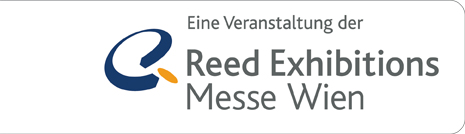 2019er-Termin fixiertWie Dietmar Eiden, themenverantwortlicher Managing Director bei Veranstalter Reed Exhibtions, mitteilt, wurde auch der nächste Termin bereits fixiert: „Die Elektrofachhandelstage werden am 27. und 28. September 2019, exakt zwei Wochen nach der Berliner IFA, im Design Center Linz stattfinden. Seitens Reed Exhibitions ist es uns ein Anliegen, den Fachforen und Einkaufsverbänden für die enge und produktive Zusammenarbeit sowie das Vertrauen zu danken. Hier sieht man, wie wichtig es ist, dass alle an einem Strang ziehen, sich Industrie, Großhandel, Gremien und Veranstalter in den Zielen und deren Verfolgung einig sind. Dann kann man auch den Einzelhändler für einen Messebesuch begeistern. Wir werden als Veranstalter auch in Zukunft alles daransetzen, die Elektrofachhandelstage im Design Center Linz erfolgreich weiterzuentwickeln und als Eventhighlight der Branche dauerhaft zu etablieren.“ (+++)*) Bei allen personenbezogenen Bezeichnungen gilt die gewählte Form in Ausführung des Art. 7 B-VG auf Frauen 
und Männer in gleicher Weise. Für weitere Informationen wenden Sie sich bitte an das Presse-Team von Reed Exhibitions: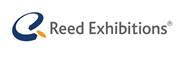 Wir verbinden Menschen mit Kontakten, Wissen und Emotionen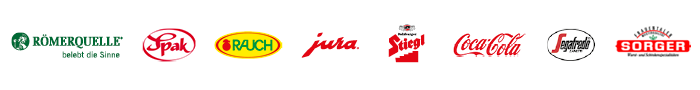 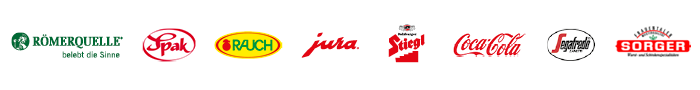 Leitung:  Mag. Paul Hammerl
Director Brand PR
Tel. +43 (0)662 4477 2400
E-Mail: paul.hammerl@reedexpo.at Michelle Kreuzmann 
Junior PR Manager
Tel. +43 (0)1 727 20 2422
E-Mail: michelle.kreuzmann@reedexpo.atHannah Jenke, BA
Junior PR Manager
Tel. +43 (0)1 727 20 2420
E-Mail: hannah.jenke@reedexpo.at